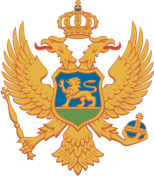 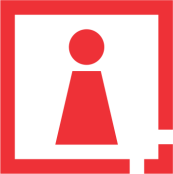 C R N A   G O R AAGENCIJA ZA ZAŠTITU LIČNIH PODATAKAI SLOBODAN PRISTUP INFORMACIJAMABr. 06-11-7658-  /23Podgorica, Odlučujući po Zahtjevu, br. 06-11-7658-1/23 od 29.03.2023. godine, upućenog od strane Ministarstva rada i socijalnog staranja - Direkcija za poslove zaštite i zdravlja na radu, kojim se od Agencije za zaštitu ličnih podataka i slobodan pristup informacijama traži mišljenje u vezi nadzora nad radom ovlašćenih organizacija od strane ovog Ministarstva, odnosno da li službenici ovog Ministarstva prilikom nadzora mogu da traže kompletnu dokumentaciju (ugovore poslodavca i ovlašćene organizacije, kao i drugu dokumentaciju shodno datom ovlašćenju iz zakona), kao i da izvrše neposredan uvid u istu, Savjet Agencije je na sjednici održanoj dana ... donio sljedeće  M I Š LJ E NJ EPravo uvida u kompletnu dokumentaciju (ugovore poslodavaca i ovlašćenih organizacija i drugu dokumentaciju), od strane Ministarstva rada i socijalnog staranja kao korisnika ličnih podataka, koje vrši nadzor nad radom ovlašćenih organizacija shodno zakonskim ovlašćenjima, nije u suprotnosti sa Zakonom o zaštiti podataka o ličnosti.   O b r a z l o ž e nj eAgenciji za zaštitu ličnih podataka i slobodan pristup informacijama obratilo se Ministarstvo rada i socijalnog staranja - Direkcija za poslove zaštite i zdravlja na radu Zahtjevom kojim se traži mišljenje da li je u skladu sa Zakonom o zaštiti podataka o ličnosti da službenici ovog Ministarstva prilikom nadzora nad radom ovlašćenih organizacija koje poslodavac angažuje za obavljanje poslova zaštite i zdravlja na radu, traže kompletnu dokumentaciju (ugovore poslodavca i ovlašćene organizacije, kao i drugu dokumentaciju shodno datom ovlašćenju iz zakona), kao i da izvrše neposredan uvid u istu. Postupajući u skladu sa članom 50 tačka 3 Zakona o zaštiti podataka o ličnosti - ZZPL („Sl. List CG“, br. 79/08, 70/09, 44/12 i 22/17) u kojem se navodi da Agencija daje mišljenja u vezi sa primjenom ovog zakona, a na osnovu predmetnog zahtjeva, Savjet Agencije je mišljenja da pravo uvida u kompletnu dokumentaciju (ugovore poslodavaca i ovlašćenih organizacija i drugu dokumentaciju), od stane Ministarstva rada i socijalnog staranja kao korisnika ličnih podataka, koje vrši nadzor nad radom ovlašćenih organizacija shodno zakonskim ovlašćenjima, nije u suprotnosti sa Zakonom o zaštiti podataka o ličnosti.   Zakonom o zaštiti podataka o ličnosti - ZZPL („Sl. list CG“, br. 79/08, 70/09, 44/12 i 22/17) u članu 2 st. 1 i 2 propisano je da se lični podaci moraju obrađivati na pošten i zakonit način i da se ne mogu obrađivati u većem obimu nego što je potrebno da bi se postigla svrha obrade niti na način koji nije u skladu sa njihovom namjenom. Načela neophodnosti i svrsishodnosti, koja proizilaze iz navedenog člana, za lica čiji se lični podaci obrađuju podrazumijevaju da se obrada ličnih podataka može vršiti u mjeri koja je neophodna kako bi se postigla definisana svrha obrade. Shodno članu 6 ovog Zakona, u slučaju kad su namjena ličnih podataka i način njihove obrade propisani zakonom, rukovalac zbirke ličnih podataka određuje se tim zakonom. U smislu člana 9 stav 1 tačka 4 ZZPL-a treća strana, odnosno korisnik ličnih podataka je svako fizičko ili pravno lice, državni organ, organ državne uprave, organ lokalne samouprave ili lokalne uprave i drugi subjekti koji vrše javna ovlašćenja, koji imaju pravo da obrađuju lične podatke, a nije lice čiji se lični podaci obrađuju, prvobitni rukovalac zbirke ličnih podataka, obrađivač ličnih podataka ili lice zaposleno kod rukovaoca zbirke ličnih podataka ili obrađivača ličnih podataka. Uslovi za prikupljanje i obradu ličnih podataka predviđeni su članom 10 ovog Zakona, kojim je propisano da se lični podaci mogu obrađivati ukoliko za to postoji pravni osnov u zakonu ili uz predhodno dobijenu saglasnost lica čiji se podaci obrađuju, koja se može opozvati u svakom trenutku.Ministarstvo rada i socijalnog staranja, kao organ državne uprave nadležan za poslove rada, između ostalog vrši poslove koji se odnose na pripremu propisa iz oblasti radnih odnosa, zaštite i zdravlja na radu kao i na davanje ovlašćenja za obavljanje poslova iz oblasti zaštite i zdravlja na radu i vođenje registara o izdatim rješenjima kojim se ovlašćuju pravna lica ili preduzetnik (ovlašćene organizacije) za oblast zaštite i zdravlja na radu. Dakle, ovaj organ, shodno članu 41 Zakona o zaštiti i zdravlja na radu (“Sl. list CG, br. 34/14 i 44/18) na osnovu podnijetih zahtjeva od strane pravnog lica ili preduzetnika sa potrebnom dokumentacijom za dobijanje ovlašćenja, utvrđuje ispunjenost propisanih uslova u pogledu kadra, organizacije i tehničkih i drugih uslova za obavljanje poslova zaštite i zdravlja na radu, na osnovu kojih rješenjem ovlašćuje iste za obavljanje navedenih poslova. Takođe, ovaj organ oduzeće ovlašćenje za obavljanje stručnih poslova i brisati iz registra ovlašćenu organizaciju ukoliko prestane da ispunjava propisane uslove za obavljanje stručnih poslova, shodno članu 42 ovog Zakona. Ovim Zakonom definisano je da se međusobna prava, obaveze i odgovornosti između poslodavca i ovlašćene organizacije angažovane za obavljanje poslova zaštite i zdravlja na radu bliže uređuju ugovorom, te da nadzor nad stručnim radom ovlašćenih organizacija vrši organ nadležan za poslove rada, u konkretnom slučaju Ministarstvo rada i socijalnog staranja, koji utvrđuje da li su ispunjeni uslovi u pogledu kadrova, organizacije, tehničkih i drugih propisanih uslova, kao i u odnosu na kvalitet obavljanja stručnih poslova, na osnovu uvida u dokumentaciju i uvida u proces pružanja i efekata usluga, u smislu člana 54 ovog Zakona. Naime, iz prednje navedenog, jasno proizilazi da je Zakonom o zaštiti i zdravlja na radu, kao posebnim zakonom propisana svrha i pravni osnov obrade ličnih podataka kao i način i postupak vršenja nadzora nad radom ovlašćenih organizacija, na osnovu kojeg Ministarstvo rada i socijalnog staranja kao organ državne uprave nadležan za poslove rada, ima status zakonskog korisnika ličnih podataka, budući da ima pravo da obrađuje lične podatke (prikuplja, koristi, vrši uvid u njih), a nije prvobitni rukovalac zbirke ličnih podataka. Dakle, s tim u vezi, ovo Ministarstvo lične podatke ne prikuplja neposredno već od strane pravnog lica ili preduzetnika, podnošenjem zahtjeva Ministarstvu. Na taj način, Ministarstvo rada i socijalnog staranja kao zakonski korisnik stiče status rukovaoca ličnih podataka, u smislu člana 4a stav 2 ZZPL, koji definiše institut rukovaoca, budući da vrši obradu ličnih podataka u skladu sa ovim zakonom, kao i usljed činjenice da se podaci iz registra o izdatim ovlašćenjima obrađuju u njegovo ime, u smislu stava 3 ovog člana Zakona, te Ministarstvo mora da obezbijedi da se ta obrada vrši u skladu sa načelima zakonitosti, svrsishodnosti i proporcionalnosti, shodno članu 2 i 3 ZZPL. Pored navedenog, Ministarstvo je obavezno da, shodno članu 24 ZZPL, obezbijedi tehničke, kadrovske i organizacione mjere zaštite ličnih podataka, radi zaštite od gubitka, uništenja, nedopuštenog pristupa, promjene, objavljivanja, kao i od zloupotrebe.Imajući u vidu navedeno, Savjet Agencije je mišljenja istaknutog u dispozitivu.SAVJET AGENCIJE:Predsjednik, mr Željko RutovićDostavljeno:Podnosiocu zahtjevaOdsjeku za predmete i prigovore